РАСПОРЯДОК ДНЯ08:00 Подъем, уборка комнат08:30 Зарядка08:40-09:00 Водные процедуры09:05-10:50 ЗАВТРАК09:50-10:50 Отрядное мероприятие11:00-11:50 Кружковая работа12:00-13:00 Оздоровительные гигиенические процедуры13:00-14.00 ОБЕД14:15-15:45 Тихий час16:00-16:30 ПОЛДНИК16:30-18:00 Общелагерное мероприятие (дневное)18:00 -19:00 Отрядное время19:00-19:50 УЖИН20:00-21:30 Общелагерное мероприятие (вечернее)21:30-22:00 СОННИК22:00-22:30 Свечка22:30-23:00 Отбой, водные процедуры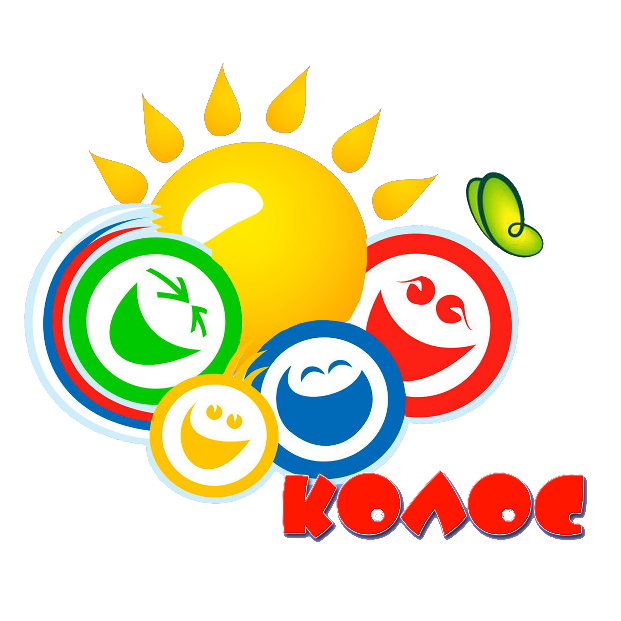 